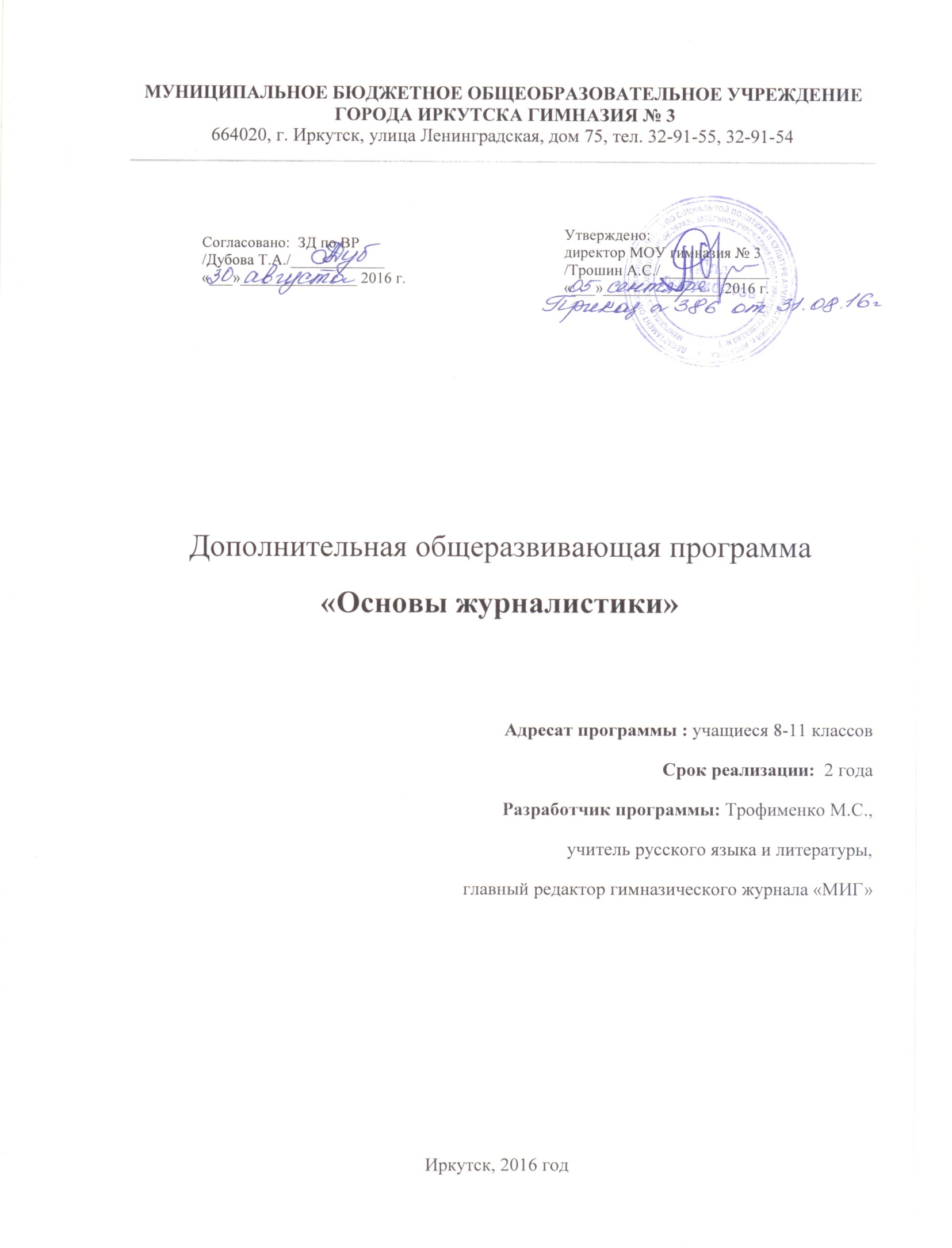 Пояснительная записка          Данная программа разработана на основе образовательной программы  Г.А.Поповой «Молодёжный пресс-центр» и  книги Мельник Г.С., Тепляшиной А.Н. «Основы творческой деятельности журналиста», адаптированных с учётом возрастных и психологических особенностей, интересов и потребностей учащихся.   Направленность программы – художественнаяЗначимость и педагогическая целесообразность программы.   Социально-педагогическая задача средней образовательной школы состоит в том, чтобы с помощью дополнительного образования помочь личности подростка самоопределиться – осознать происходящие процессы развития, вызвать их мотивацию, научить ребенка самостоятельно управлять ими, ставить цели своего развития и самосовершенствования.Самоопределение личности включает процесс познания себя, прогнозирование, планирование своего места в окружающем мире. Потребность в активной деятельности, ее успешное решение выводят ребенка на этап самоактуализации и самореализации.Целесообразность разработки Программы обусловлена особенностями подросткового возраста.       Курс ориентирован на дополнительное образование учащихся 8–9-х классов и рассчитан на два года.  . Этот возрастной период характеризуется стремлением подростков признанию их способностей сверстниками и взрослыми, к самореализации, профессиональной ориентации.          Форма обучения – очная.  Режим занятий :  2 раза в неделю по 3ч и 2 ч. Перерыв между занятиями 10-20 минут; в результате первая группа – 180 часов, вторая – 144 часа. Основные направления программы учитывают рекомендации нормативно-правовых документов: Закон Российской Федерации “Об образовании”, “Конвенция о правах ребенка”. Занятия проводятся в соответствии с требованиями СанПиНа.     Суть программы сводится к предоставлению возможности учащимся самостоятельно выбрать сферы приложения сил и добиться успеха, реализовав свои потенциалы. Объединение дополнительного образования рассчитано на детей, которые проявляют устойчивый интерес к журналистике. Объединение дополнительного образования создано с целью развития и реализации творческих способностей учащихся, совершенствования навыков литературного творчества. Создание условий для активного включения обучающихся в окружающую их социальную среду является главным направлением школьного журнала. С его  помощью они могут влиять на нее, изменять, развивать собственную инициативу, принимать участие в жизненном и профессиональном развитии. Работа над выпусками школьного журнала предполагает непосредственное участие школьников в различных социальных акциях, рассмотрение сложных проблем общества, школы с точки зрения личного восприятия.Школьный журнал – мощное воспитательное средство, а также средство повышения интереса к учебе. Эта работа способствует сплоченности детей, повышению их коммуникативных способностей, повышению их статуса в школьном коллективе, организации культуры досуга.Программа предусматривает интенсивное обучение основам журналистики через систему знаний по развитию устной и письменной речи ребенка.          Формы и методы работы выбраны с учетом осуществления дифференциации и индивидуализации образовательной деятельности в контексте Концепции модернизации российского образования. Здесь закладываются основы знаний, умений и навыков социализации, активной гражданской и социально значимой деятельности.Область обучения:Формирование творческих качеств личности;Развитие креативного мышления.Область воспитания:Развитие нравственной, волевой и эстетической сферы личности;Формирование умения самовоспитания и самообразования;Создание условий для самореализации;Создание воспитательно-образовательной среды, формирующей потребность в самосовершенствовании.Область социализации:Формирование социальной активности;Обучение умениям самоуправления и самоутверждения в коллективе: общению, ответственности, дисциплинированности;Подготовка обучающихся к профессиональному и жизненному самоопределению, выбору профессии.Программа имеет связь с базовыми предметами (русский язык, литература, обществознание), в ней четко прослеживаются межпредметные связи.Цели: создание в образовательном пространстве школы условий для формирования разносторонне развитой личности и реализации творческих интересов и способностей подростков.ЗадачиОбучающие:Изучение основ журналистского творчества;Получение знаний и умений по созданию печатного издания;Развивающие:Развивать творческие способности учащихся, их творческую индивидуальность;Развитие навыков установления межпредметных связей.Познавательные:Развитие интереса к изучению русского языка, литературы, обществознания, компьютерных технологий;Изучение истории журналистики.Воспитательные:Создание атмосферы сотрудничества обучающихся при решении задач, развитие коммуникационных умений;Формирование основных этических норм и понятий как условия правильного восприятия, анализа и оценки событий окружающей среды;Формирование активной жизненной позиции.Практико-деятельностные:Развивать навыки самовыражения, самореализации, общения, сотрудничества, работы в группе.Формирование практических навыков создания печатного издания.Мотивационные:Создание условий формирования полноценной, всесторонне развитой личности;Социально-педагогические:Формирование профессионального интереса к журналистике;Развитие ученического самоуправления;Формирование активной созидающей личности, такого типа, который востребован современным российским обществом.Объём программыДля усвоения программы необходимо следующее количество часов: всего 322 часа. 1 год обучения – 180 часов. 2 год обучения – 144 часа.Содержание программы Вводное занятие. Инструктаж по ТБ и ПБ. Знакомство с целями, задачами, формами работы, требованиями. Возникновение и развитие журналистики. Возникновение журналистики в России. История развития русской журналистики. Особенности становления и назначения печатных изданий в России. Развитие западной и современной журналистики на современном этапе. Перспективы развития журналистики.Основные понятия и жанры журналистики. Понятие жанра в публицистике (информационные, аналитические, художественно-публицистические жанры).Профессиональная готовность журналиста к работе. Профессиональная этика журналиста. Психологическая готовность к работе. Нормативно-правовая база работы журналистики. Закон РФ «О печати»Литературное редактирование. Основные цели редактирования. Правка-обработка. Правка-переделка.  Правка-сокращение. Правка-вычитка. Идейная направленность. Чёткость формулировок. Точность, простота и ясность языка. Техника литературного редактирования.Содержание и форма журнала. Размерные элементы: формат, объём, колонки. Газетная полоса, газетная страница.Задачи оформления журнала. Восприятие материала. Руководство вниманием читателя. Тип подачи материала. Постоянные элементы журнала: заглавие, текстовые материалы, заголовки, иллюстрации, служебные детали (колонтитул, содержание, анонсы).Лицо журнала. Идейное содержание, миссия журнала. Название, логотип, девиз. Формирующие признаки журнала: территория распространения, цели и задачи распространения. Издательская марка.Оформление заголовков журнала. Назначение заголовков. Виды заголовков. Шрифтовое их оформление. Сочетание шрифтов. Варианты сложного оформления. Подзаголовок. Рубрика. Эпиграф.Выделения в тексте. Абзац. Приёмы выделений: бордюр, вводка, разрядка, рамки, линейки. Контраст. Набор в рамке.Иллюстрации в журнале. Задачи журнальной иллюстрации. Искусство иллюстрации. Репортажный снимок. Портрет. Пейзаж. Фоторепортаж. Карикатура. Дружеский шарж. Плакат. Монтаж. Диаграмма. Заставка. Орнамент, виньетка.Основы макетирования журнала. Предварительные расчёты. Составление графического материала. Маркетинг журнала. Калькуляция выпуска и тиража журнала. Реклама, её виды и возможности использования в журнала.Основы журнального дела.  Практика-работа над выпуском журнала.Календарный учебный график1 год обучения2 год обученияПланируемые результатыК концу первого года учащиеся должны знать:Основы истории журналистики;Нормы профессиональной этики журналиста;Основы психологической готовности будущих журналистов;Основные жанры;Особенности литературной правки.Уметь:Выявлять интересные события и явления в повседневной жизни;Собирать информацию из разных источников и работать с ней;Различать основные газетные жанры и грамотно излагать информацию в этих жанрах;Общаться, не бояться выступать перед аудиторией;Использовать приобретенные знания и умения в практической деятельности:Создавать тексты различных жанров;Работать над выпуском газеты.К концу второго года учащиеся должны знать:Правила и нормы газетного языка;Особенности оформления газеты;Этапы создания печатного издания;Обязанности каждого члена редакции.Уметь:Использовать в работе тексты различных жанров;Свободно владеть печатным словом;Редактировать записи;Верстать печатное издание в текстовом редакторе;Готовить примерный макет газеты.Использовать приобретенные знания и умения в практической деятельности:Создавать тексты различных жанров, сопровождая их иллюстрациями;Использовать возможности компьютера при оформлении газеты;Участвовать в конкурсах на лучшую статью, газету.Раздел\месяцсентябрьоктябрьноябрьдекабрьянварьфевральмартапрельмайРаздел 120202012Раздел 28152025206Раздел 314Промежуточная аттестацияАнализ журнала гимназииВсего202020201520252020Раздел\месяцсентябрьоктябрьноябрьдекабрьянварьфевральмартапрельмайРаздел 116161616124Раздел 21220162Раздел 314Промежуточная аттестацияАнализ журнала гимназииВсего161616161216201616